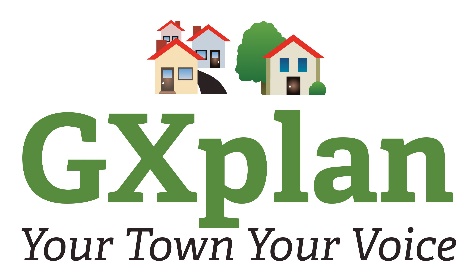  Minutes of Steering Group Meeting 3rd July 2018Present: Norman, Diane, Peter, Jane, Julia Christine, Sue, Liz, BeckyACTION1.Apologies: Richard, Kim, Hellen, Heather, Alistair, Lorraine, Karen, Kim, Nick, Kirsty2. Minutes and Matters Arising:There were no proper minutes as such.Norman wanted to reiterate his message that we are grateful for people to come when they can and we welcome comments on how the process is working.  It is important that we are representing the community and not pushing our personal views.3. Views on 2nd Draft:There is no need to be specific on detail at this point.  Need to ask the community their views again first.A walk round the housing estate on the Holy Cross site was recommended by the housing group.Liz said we can specify where we want further development to be in GX and can prioritise sites.  If you allocate sites for development you are in control.  Sites need to be identified and be available, deliverable and sustainable.  We could be looking around for sites or could put out a call for sites the public could offer.  They would have to meet NPPF guidelines and our own vision and objectives. We need to discuss amongst ourselves if this is something we want to do and make a decision.Alistair’s email to be forwarded to Liz and Becky.AllDiane4.  Homework: other plans contributed ideas for comments on the questionnaire.5. Grimsey Review:This was interesting and informative.  For example, the recommendation that retail units should be converted to residential and the advantage of having residential units in town centre.  We should be sure we use the review to guide our town centre objectives.Norman reported the town council has limited ability to attract new businesses to Gerrards Cross.  Ideas on how to stimulate interest in Gerrards Cross as a business destination are welcome. The NPPF states councils should be doing this.  Norman had asked the Town Clerk what SBDC’s obligations were. These need to be clearly understood, whether that be through the NP or an aspiration for the formation of a community action group to monitor Council’s actions. In whatever form, the District Council need to be compelled to re-state their obligations, how they are imposed and monitored and we should pursue this further. Whilst not the only major factor, stability and growth in the business community is a key to the future of Gerrards Cross. Liz suggested a regeneration scheme could be attached to the Neighbourhood Plan.  This would incorporate parking policy. To put this in the plan we would need to work out in detail what we wanted eg identify land for car park. This sounded like a lot of extra work but could be held as an idea for the future.Regarding the shared space and its use, we should check the part 106 agreement on the Tesco development. Big chains will have a social facilitator to help with community events.NormanAllDiane6. Questionnaire:Add parking for workersAdd definition of what is social housing and what is affordable market housingAdd question about shopliftingThink about doing a separate questionnaire for businesses to get them to engage.Put some context at the beginning of each sectionUse front page to say thank you for participating in another consultation.  Be careful not to raise expectations of things we can’t deliver.  Town Council would be responsible for aspirations.Ask people for postcode.  We can identify areas of low response and follow up.Becky will redo, add our amendments and send it back to us for final editing. There is no point in sending it out over the summer with people away so it could go out with the next edition of The Voice. Norman to find out date and deadline.To write article for next edition of The Voice about the questionnaire.The Voice distributors charge £350 for delivering to 3.5k households.To get it back, people can complete online – Liz and Becky can do a SurveyMonkey for us -or drop off at locations we need to identify eg library, memorial centre, station, churches, Tesco, Waitrose etc.The most effective way to get responses back is to knock on doors and collect.  We should do this at least for the outlying areas which are less likely to drop off in the town centre.We could collect from care homes etc.Questionnaire is one per person not per household so extra copies to be available from places we should identify eg library, memorial centre.BeckyBeckyBeckyAllBeckyBeckyBeckyBeckyNormanAllAll7. AOB:The deadline for commenting on the new Station Road car park application is 12th July.The Town Clerk will be contacting everyone for permission to hold their email addresses as members of the steering group for GDPR as we are a sub-committee of the town council.  This is separate from the permission to hold our details as residents, which you may have given already.All8. Next meeting: No meeting needed for the moment while we wait for the questionnaire and then we can probably edit by emailing. But everyone was encouraged to walk round Gerrards Cross with the NP issues in mind and notice things!Meeting ended at 8.55pm. We then all hurried home to watch extra time and penaltiesAll